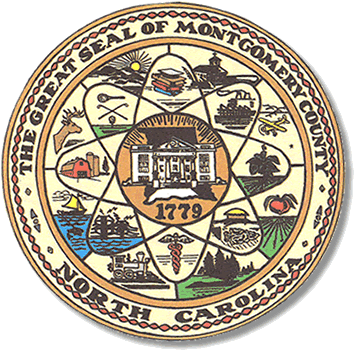           Mary Cagle, ChairmanJohn Adams, Vice ChairDemond Hairston, Secretary								                                                   Dree Wynkoop, Member						              			          Debbie Burris, MemberBOARD MEETING MINUTESJuly 14, 2020      5:30 p.m.The Montgomery County Board of Elections (BOE) meet Tuesday July 14, 2020 at 5:30 p.m. at the BOE Office at 327 Main St in Troy, NC.  Present were: Dree Wynkoop, Demond Hairston, Debbie Burris, Mary Cagle and John Adams. Also present was the Director of Elections, Rhonda Johnson, and Deputy Director Kim Batten.  Mary Cagle called the meeting to order at 5:30 p.m.  Dree Wynkoop motioned to approve the minutes and Demond Hairston seconded the motion.  All in favor.John Adams asked that public comment be held till the end of business.   The board moved on to business at hand opening discussions on One Stop locations, hours and additional hours.  John Adams purposed having Troy and Biscoe locations for One Stop.  Debbie Burris, Demond Hairston and Mary Cagle all opposed.  They feel with it being a presidential election we should have 3 locations which would include Mt. Gilead.  Rhonda Johnson advised if we do have a One Stop location in Mt. Gilead that it would be at the Highland Community Center.Demond Hairston then motioned One Stop hours to include additional hours on the 1st and 2nd Sundays.  Rhonda Johnson advised if we were open on Sunday we must open on Saturdays also. The motion was put to a vote.  Demond Hairston voted yes to both Sundays, Debbie Burris voted yes to both Sundays, Dree Wynkoop voted no to both Sundays, Mary Cagle voted to have one Sunday and John Adams voted no to both Sundays.  The motion was not unanimous. Rhonda Johnson advised the State Board would have to make the decision.  The board did agree there would be 3 One Stop locations open from 8:00 a.m. to 7:30 p.m. and the last Saturday before the election. With the end of business, the board moved back to public comments.  Patty Almond, Jennifer Thompson and Deanne Greene would be speaking. Jennifer Thompson started out by explaining issues.  She explained that a part time employee of the BOE office had been posting controversial material on their website.  She produced copies of the media to show to the board for review.  The Democratic chairperson believed this was grounds for dismissal.  Deanne Greene then spoke to the board on behalf of the employee. She did not agree with Jennifer Thompson that the employee should be terminated. She produced copies of media that could be questionable that she found on some of the board members website.  And went on to say if the employee was to be terminated then the board members who had posted or commented on the questionable media should have action brought upon them.  Deanne Greene stated she would pursue with the State if necessary.Patty Almond, who is running for County Commissioner, then spoke about how the county must move forward and allow equal opportunities for all.With no further business at hand, John Adams motioned to adjourn the meeting with a second from Dree Wynkoop.  All in favor and the meeting adjourn at 6:16 p.m.  ________________________________________   CHAIRMAN________________________________________ VICE CHAIR________________________________________ SECRETARY________________________________________   MEMBER________________________________________   MEMBERMontgomery County Board of Elections